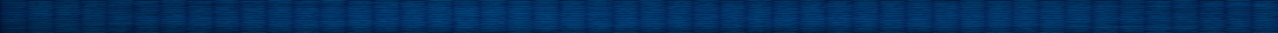 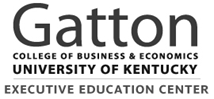 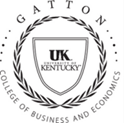 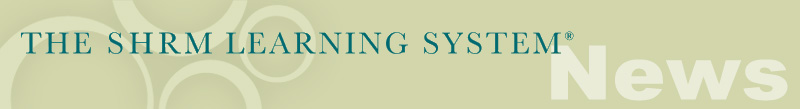 Prepare for HR certification with the SHRM Learning System CourseUniversity of Kentucky’s Gatton College Executive Education Center is now offering a SHRM Learning System Course specifically designed for individuals seeking certification as a Professional in Human Resources (PHR) or a Senior Professional in Human Resources (SPHR).  Register today to use the program that consistently beats the national pass rate. Fall 2011 SPHR pass rate was 100%.  For complete details and to register, visit http://www.gatton.uky.edu/eec/Content.asp?PageName=EECSHRM now.Effective HR Certification Preparation: If you’ve been planning to earn your PHR or SPHR designation, now is the time to enroll in this intensive 13 week program which meets one evening each week.  This course provides an up-to-date overview of key human resource management concepts and trends and is based on the new 2012 HRCI body of knowledge.  It features printed workbooks, more than 1,600 test questions, an online resource center and an interactive case study designed for SPHR candidates.  You’ll also benefit from an experienced instructor, interaction with peers and a dynamic classroom environment that enhances learning and helps you stay on track.In addition, you can earn 3.5 continuing education units (CEUs) for completing this course, and tuition reimbursement programs may cover your investment.  The SHRM Certification Course begins August 7th and runs thru November 6th, 2012.  More information on courses offered at www.gatton.uky.edu/eec. Register now. http://www.gatton.uky.edu/eec.  Classes fill quickly and space is limited. Whether you are an experienced manager new to the HR field or a mid-level manager pursuing a career change or promotion, this course can provide valuable credentials that will set you apart from other HR professionals and open the door to new career opportunities.